Об утверждении Положения о подготовке населения Мариинско-Посадского муниципального округа Чувашской Республики в области гражданской обороны	В соответствии с Федеральными законами от 12 февраля 1998 № 28-ФЗ "О гражданской обороне", от 21 декабря 1994 № 68-ФЗ "О защите населения и территорий от чрезвычайных ситуаций природного и техногенного характера", постановлением Правительства Российской Федерации от 02 ноября 2000 № 841 "Об организации обучения населения в области гражданской обороны", в целях подготовки и обучения населения Мариинско-Посадского муниципального округа Чувашской Республики в области гражданской обороны, администрация Мариинско-Посадского муниципального округа п о с т а н о в л я е т:	1. Утвердить:	1.1. Положение о подготовке населения Мариинско-Посадского муниципального округа Чувашской Республики в области гражданской обороны, согласно приложению № 1;	1.2. Формы подготовки населения Мариинско-Посадского муниципального округа в области гражданской обороны, согласно приложению № 2.	2. Начальникам территориальных отделов Управления по благоустройству и развитию территорий администрации Мариинско-Посадского муниципального округа  Чувашской Республики, предприятиям, организациям, учреждениям, расположенным в границах Мариинско-Посадского  муниципального округа Чувашской Республики, в своей деятельности руководствоваться утвержденным Положением.  3. Признать  утратившим силу постановление администрации Мариинско-Посадского района Чувашской Республики №763 от 03 октября 2017 года "О подготовке населения Мариинско-Посадского района Чувашской Республики в области гражданской обороны".	4. Контроль за исполнением настоящего постановления возложить на начальника отдела мобилизационной подготовки, специальных программ, ГО и ЧС администрации Мариинско-Посадского муниципального округа.	5. Настоящее постановление вступает в силу со дня его официального опубликования.Глава Мариинско-Посадского  муниципального округа                                                                                    В.В. ПетровПриложение № 1к постановлению администрации Мариинско-Посадского  муниципального округа Чувашской Республикиот «01» июня 2023 № 609ПОЛОЖЕНИЕО ПОДГОТОВКЕ НАСЕЛЕНИЯ МАРИИНСКО-ПОСАДСКОГО МУНИЦИПАЛЬНОГО ОКРУГАЧУВАШСКОЙ РЕСПУБЛИКИ В ОБЛАСТИ ГРАЖДАНСКОЙ ОБОРОНЫ1. Настоящее Положение определяет группы населения Мариинско-Посадского  муниципального округа Чувашской Республики (далее - население), проходящие подготовку в области гражданской обороны (далее - ГО), категории обучаемых, основные задачи подготовки, периодичность и формы обучения.2. Основными задачами подготовки населения в области гражданской обороны являются:2.1. Изучение способов защиты от опасностей, возникающих при военных конфликтах или вследствие этих конфликтов, а также при чрезвычайных ситуациях природного и техногенного характера, порядка действий по сигналам оповещения, приемов оказания первой помощи, правил пользования коллективными и индивидуальными средствами защиты, освоение практического применения полученных знаний;2.2. Совершенствование навыков по организации и проведению мероприятий по гражданской обороне;2.3 Выработка умений и навыков для проведения аварийно-спасательных и других неотложных работ;2.4 Овладение личным составом нештатных аварийно-спасательных формирований, нештатных формирований по обеспечению выполнения мероприятий по гражданской обороне и спасательных служб (далее - формирования и службы) приемами и способами действий по защите населения, материальных и культурных ценностей от опасностей, возникающих при военных конфликтах или вследствие этих конфликтов, а также при чрезвычайных ситуациях природного и техногенного характера.3. Лица, подлежащие подготовке, подразделяются на следующие группы:3.1 Глава Мариинско-Посадского муниципального округа Чувашской Республики, начальники территориальных отделов Управления по благоустройству и развитию территорий администрации Мариинско-Посадского муниципального округа (далее – начальники ТО),  и руководители организаций, предприятий учреждений независимо от их организационно-правовых форм и форм собственности (далее - руководители);3.2. Работники администрации Мариинско-Посадского муниципального округа Чувашской Республики, административно-территориальных единиц Мариинско-Посадского муниципального округа и организаций, предприятий учреждений независимо от их организационно-правовых форм и форм собственности (далее - организации), включенные в состав структурных подразделений, уполномоченных на решение задач в области гражданской обороны, эвакуационных и эвакоприемных комиссий, а также комиссий по вопросам повышения устойчивости функционирования объектов экономики (далее - работники гражданской обороны), руководители, педагогические работники преподаватели предмета "Основы безопасности жизнедеятельности" и дисциплины "Безопасность жизнедеятельности" организаций, осуществляющих образовательную деятельность по основным общеобразовательным программам (кроме образовательных программ дошкольного образования);3.3. Личный состав формирований и служб;3.4. Работающее население;3.5. Обучающиеся организации, осуществляющие образовательную деятельность по основным общеобразовательным программам (кроме образовательных программ дошкольного образования), (далее - обучающиеся);3.6. Неработающее население.4. Подготовка населения в области гражданской обороны осуществляется в рамках единой системы подготовки населения в области гражданской обороны и защиты от чрезвычайных ситуаций природного и техногенного характера по формам согласно приложению к Положению.Подготовка является обязательной и проводится в организациях, осуществляющих образовательную деятельность по основным общеобразовательным программам (кроме образовательных программ дошкольного образования), в учебно-консультационных пунктах административно – территориальных единиц по гражданской обороне и чрезвычайным ситуациям (далее - УПК) и в других организациях по месту работы, учебы и месту жительства граждан.Повышение квалификации или курсовое обучение в области гражданской обороны работников гражданской обороны, руководителей организаций, отнесенных в установленном порядке к категориям по гражданской обороне, а также организаций, продолжающих работу в военное время, проводится не реже одного раза в 5 лет. Для указанных категорий лиц, впервые назначенных на должность, повышение квалификации или курсовое обучение в области гражданской обороны проводится в течение первого года работы.Обучение групп населения, указанных в подпунктах "2.1" - "2.4" п. 3 настоящего Положения, в организациях, осуществляющих образовательную деятельность, а также в организациях по месту работы граждан и в УКП по программам курсового обучения в области гражданской обороны осуществляется по соответствующим программам, разрабатываемым организациями, осуществляющими образовательную деятельность, и другими организациями на основе соответственно примерных дополнительных профессиональных программ в области гражданской обороны и примерных программ курсового обучения в области гражданской обороны, утверждаемых Министерством Российской Федерации по делам гражданской обороны, чрезвычайным ситуациям и ликвидации последствий стихийных бедствий.Обучение в области гражданской обороны лиц, обучающихся в организациях, осуществляющих образовательную деятельность по основным общеобразовательным программам (кроме образовательных программ дошкольного образования), осуществляется в соответствии с федеральными государственными образовательными стандартами и с учетом соответствующих примерных основных образовательных программ.5. В целях организации и осуществления подготовки населения в области гражданской обороны:Органы местного самоуправления Мариинско-Посадского муниципального округа в пределах территорий муниципальных образований:5.1. Организуют и проводят подготовку населения муниципальных образований к защите от опасностей, возникающих при военных конфликтах или вследствие этих конфликтов, а также при чрезвычайных ситуациях природного и техногенного характера;5.2. Осуществляют подготовку личного состава формирований и служб муниципальных образований;5.3. Проводят учения и тренировки по гражданской обороне;5.5. Осуществляют организационно-методическое руководство и контроль за подготовкой работников, личного состава формирований и служб организаций, находящихся на территориях муниципальных образований;5.6. Создают, оснащают курсы гражданской обороны и учебно-консультационные пункты по гражданской обороне и организуют их деятельность либо обеспечивают курсовое обучение соответствующих групп населения и оказание населению консультационных услуг в области гражданской обороны в других организациях;6. Организации:6.1. Разрабатывают с учетом особенностей деятельности организаций и на основе примерных программ, утвержденных Министерством Российской Федерации по делам гражданской обороны, чрезвычайным ситуациям и ликвидации последствий стихийных бедствий, программы курсового обучения личного состава формирований и служб организаций, а также работников организаций в области гражданской обороны;6.2. Осуществляют курсовое обучение работников организаций в области гражданской обороны, а также личного состава формирований и служб, создаваемых в организации;6.3. Создают и поддерживают в рабочем состоянии соответствующую учебно-материальную базу;6.4. Разрабатывают программу проведения с работниками организации вводного инструктажа по гражданской обороне;6.5 Организуют и проводят вводный инструктаж по гражданской обороне с вновь принятыми работниками организаций в течение первого месяца их работы;6.6. Планируют и проводят учения и тренировки по гражданской обороне.7. Общее руководство подготовкой населения в сфере гражданской обороны и защиты от чрезвычайных ситуаций осуществляют:7.1. На территории Мариинско-Посадского муниципального округа Чувашской Республики - Глава Мариинско-Посадского муниципального округа;7.2. На территории территориальных отделов Мариинско-Посадского  муниципального округа – начальники территориальных отделов Управления по благоустройству и развитию территорий;7.3. В организациях - руководители организаций.8. Финансирование подготовки населения в области гражданской обороны и защиты населения, а также проведения учений и тренировок осуществляется за счет соответствующих бюджетов и средств организаций.Приложение № 2к постановлению администрации Мариинско-Посадского муниципального округа Чувашской Республики                    № ФОРМЫПОДГОТОВКИ НАСЕЛЕНИЯ МАРИИНСКО-ПОСАДСКОГО МУНИЦИПАЛЬНОГО ОКРУГАВ ОБЛАСТИ ГРАЖДАНСКОЙ ОБОРОНЫ1. Формой подготовки органов управления гражданской обороной Мариинско-Посадского муниципального округа Чувашской Республики, начальников территориальных отделов Мариинско-Посадского муниципального округа, исполняющих полномочия по гражданской обороне органов муниципальных образований является:1.1. Самостоятельная работа с нормативными документами по вопросам организации, планирования и проведения мероприятий по гражданской обороне;1.2. Изучение своих функциональных обязанностей по гражданской обороне;1.3. Личное участие в учебно-методических сборах, учениях, тренировках и других плановых мероприятиях по гражданской обороне.2. Формой подготовки работники гражданской обороны, работников учебно-консультационных пунктов, руководителей организаций, отнесенных к категориям по гражданской обороне, а также организаций, продолжающих работу в военное время является:2.1. Самостоятельная работа с нормативными документами по вопросам организации, планирования и проведения мероприятий по гражданской обороне;2.2. Дополнительное профессиональное образование или курсовое обучение в области гражданской обороны в организациях, осуществляющих образовательную деятельность по дополнительным профессиональным программам в области гражданской обороны, находящихся в ведении Министерства Российской Федерации по делам гражданской обороны, чрезвычайным ситуациям и ликвидации последствий стихийных бедствий, других федеральных органов исполнительной власти, в других организациях, осуществляющих образовательную деятельность по дополнительным профессиональным программам в области гражданской обороны, в том числе в учебно-методических центрах, а также на курсах гражданской обороны;2.3. Участие в учениях, тренировках и других плановых мероприятиях по гражданской обороне;2.4. Участие руководителей (работников) структурных подразделений, уполномоченных на решение задач в области гражданской обороны, муниципальных образований и организаций в тематических и проблемных обучающих семинарах (вебинарах) по гражданской обороне, проводимых под руководством вышестоящих органов, осуществляющих управление гражданской обороной.3. Формой подготовки личного состава формирований и служб является:3.1. Курсовое обучение руководителей формирований и служб на курсах гражданской обороны, в учебно-методических центрах или в других организациях, осуществляющих образовательную деятельность по дополнительным профессиональным программам в области гражданской обороны и защиты от чрезвычайных ситуаций;3.2. Курсовое обучение личного состава формирований и служб по месту работы;3.3. Участие в учениях и тренировках по гражданской обороне.4. Формой подготовки работающего населения является:4.1. Курсовое обучение в области гражданской обороны по месту работы;4.2. Участие в учениях, тренировках и других плановых мероприятиях по гражданской обороне;4.3. Индивидуальное изучение способов защиты от опасностей, возникающих при военных конфликтах или вследствие этих конфликтов.5. Формой подготовки обучающихся является:5.1. Обучение (в учебное время) по предмету "Основы безопасности жизнедеятельности" и дисциплине "Безопасность жизнедеятельности";5.2. Участие в учениях и тренировках по гражданской обороне;5.3. Чтение памяток, листовок и пособий, прослушивание радиопередач и просмотр телепрограмм по тематике гражданской обороны.6. Формой подготовки неработающего населения (по месту жительства) является:6.1. Посещение мероприятий, проводимых по тематике гражданской обороны (беседы, лекции, вечера вопросов и ответов, консультации, показ учебных фильмов и др.);6.2. Участие в учениях по гражданской обороне;6.3. Чтение памяток, листовок и пособий, прослушивание радиопередач и просмотр телепрограмм по тематике гражданской обороны.Чăваш РеспубликинСĕнтĕрвăрри муниципаллă округĕн администрацийĕЙ Ы Ш Ă Н У        №Сĕнтĕрвăрри хули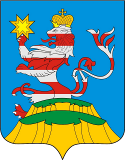 Чувашская РеспубликаАдминистрацияМариинско-Посадскогомуниципального округа П О С Т А Н О В Л Е Н И Е 01.06.2023  № 609г. Мариинский Посад